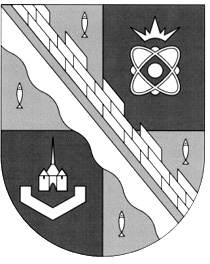                            администрация МУНИЦИПАЛЬНОГО ОБРАЗОВАНИЯ                                             СОСНОВОБОРСКИЙ ГОРОДСКОЙ ОКРУГ  ЛЕНИНГРАДСКОЙ ОБЛАСТИ                             постановление                                                             от 14/01/2022 № 11Об утверждении положения о порядкефинансового обеспечения за счет средствбюджета Сосновоборского городского округафизкультурных, спортивно-массовых и спортивных мероприятий, работы с финансовой документацией и перечень первичных учетных документов, обязательных при осуществлении расходов за счет средств бюджета Сосновоборского городского округаВ соответствии со статьей 9 Федерального закона «О физической культуре и спорте в Российской Федерации» от 04.12.2007 № 329-ФЗ, в целях эффективного решения вопроса местного значения, установленного п. 19 ч.1 ст.16  Федерального закона 06.10.2003                    № 131-ФЗ «Об общих принципах организации местного самоуправления в Российской Федерации», в соответствии с рекомендациями приказа комитета по физической культуре и спорту Ленинградской области от «20» мая 2019 года  № 4-о «Об утверждении положения о порядке финансирования за счет средств бюджета Ленинградской области региональных официальных физкультурных мероприятий и спортивных мероприятий, работы с финансовой документацией и перечень первичных учетных документов, обязательных при осуществлении расходов за счет средств бюджета Ленинградской области» в сфере  физической культуры и спорта, включенных в планы реализации государственных программ Ленинградской области», упорядочения расходования муниципальных средств Сосновоборского городского округа при проведении физкультурных, спортивно-массовых и спортивных мероприятий, в сфере физической культуры и спорта, включенных в план реализации муниципальной программы «Физическая культура, спорт и молодежная политика Сосновоборского городского округа на 2014-2025 годы» и в план реализации муниципальной программы «Современное образование Сосновоборского городского округа», администрация  Сосновоборского городского округа п о с т а н о в л я е т:Утвердить Положение о порядке финансового обеспечения за счет средств бюджета Сосновоборского  городского округа физкультурных, спортивно-массовых и спортивных мероприятий, работы с финансовой документацией и перечень первичных учетных документов, обязательных при осуществлении расходов за счет средств бюджета Сосновоборского городского округа (Приложение).	2. Признать утратившим силу постановление администрации Сосновоборского городского округа от 09.09.2019 № 1941 «Об утверждении положения о порядке финансового обеспечения за счет средств бюджета Сосновоборского  городского округа мероприятий в сфере физической культуры и спорта», постановление администрации Сосновоборского городского округа от 05.03.2020 № 477 «О внесении изменений в постановление администрации Сосновоборского городского округа от 09.09.2019 № 1941«Об утверждении положения о порядке финансового обеспечения за счет средств бюджета Сосновоборского  городского округа мероприятий в сфере физической культуры и спорта», постановление администрации Сосновоборского городского округа от 19.12.2019 № 4456 «Об утверждении положения о порядке финансирования городских спортивно-массовых мероприятий и участия образовательных учреждений в областных мероприятиях за счет средств бюджета Сосновоборского городского округа».3. Общему отделу администрации (Смолкина М.С.) обнародовать настоящее постановление на электронном сайте городской газеты «Маяк». 4. Отделу по связям с общественностью (пресс-центр) комитета по общественной безопасности и информации администрации (Бастина Е.А.) разместить настоящее постановление на официальном сайте Сосновоборского городского округа. 5. Настоящее постановление вступает в силу со дня официального обнародования.6. Контроль за исполнением настоящего постановления возложить на заместителя главы администрации по социальным вопросам Горшкову Т.В.Глава Сосновоборского городского округа                                                             М.В. ВоронковИсп.: Е.В.Егорова,6-27-94 ПТУТВЕРЖДЕНОпостановлением администрацииСосновоборского городского округа                                                                          от 14/01/2022 № 11(Приложение) ПОЛОЖЕНИЕо порядке финансового обеспечения за счет средств бюджета Сосновоборского  городского округа физкультурных, спортивно-массовых и спортивных мероприятий, работы с финансовой документацией и перечень первичных учетных документов, обязательных при осуществлении расходов за счет средств бюджета                          Сосновоборского городского округаОбщие положения.	1.1. Настоящее Положение порядке финансового обеспечения за счет средств бюджета Сосновоборского  городского округа физкультурных, спортивно-массовых и спортивных мероприятий, работы с финансовой документацией и перечень первичных учетных документов, обязательных при осуществлении расходов за счет средств бюджета Сосновоборского городского округа (далее - Положение) определяет условия финансового обеспечения организации и проведения физкультурных мероприятий и спортивных мероприятий, включенных в планы реализации муниципальных программ «Физическая культура, спорт и молодежная политика Сосновоборского городском округе на 2014-2025 годы» и «Современное образование Сосновоборского городского округа».	1.2. Финансовое обеспечение расходов на организацию и проведение официальных физкультурных, спортивно-массовых и спортивных мероприятий, расходов на обеспечение участия ведущих спортсменов и сборных команд Сосновоборского городского округа в муниципальных соревнованиях, расходов на обеспечение участия ведущих спортсменов и сборных команд Сосновоборского городского округа в областных, межрегиональных, всероссийских и международных физкультурных мероприятиях и спортивных соревнованиях, расходов на организацию и проведение мероприятий по методическому обеспечению и пропаганде физической культуры, массового и школьного спорта, а также здорового образа жизни в Сосновоборском городском округе осуществляется в пределах бюджетных ассигнований, утвержденных на эти цели в бюджете Сосновоборского городского округа на текущий финансовый год.1.3. Объемы и условия финансового обеспечения мероприятий определяются исходя из приоритетных направлений развития физической культуры и спорта, норм расходования средств на проведение официальных физкультурных, спортивно-массовых и спортивных мероприятий, а также положений о проведении таких мероприятий, утвержденных администрацией Сосновоборского городского округа (далее – Администрация).1.4. Администрация в порядке, установленном бюджетным законодательством Российской Федерации, предоставляет бюджетные ассигнования муниципальным учреждениям, (далее - Учреждение) - в виде субсидии на выполнение муниципального задания и субсидии на иные цели.1.5. Официальные мероприятия в сфере физкультуры и спорта :	Физкультурно-оздоровительные и физкультурные мероприятия - организованные занятия граждан физической культурой.	Спортивно-массовые мероприятия - организованные мероприятия для граждан.	Спортивное мероприятие (соревнование) – состязание (матч) среди спортсменов или команд спортсменов по различным видам спорта (спортивным дисциплинам) в целях выявления лучшего участника состязания (матча), проводимое по утвержденному его организатором положению (регламенту), а также тренировочные мероприятия, включающие в себя теоретическую и организационную части, и другие мероприятия по подготовке к спортивным соревнованиям с участием спортсменов.Всероссийский физкультурно-спортивный комплекс «Готов к труду и обороне» (ГТО) — программная и нормативная основа системы физического воспитания населения, устанавливающая государственные требования к уровню его физической подготовленности и нацеленная на развитие массового спорта и оздоровление нации, гармоничное и всестороннее развитие личности, воспитание патриотизма и обеспечение преемственности в осуществлении физического воспитания населения. Официальные мероприятия Сосновоборского городского округа в сфере физкультуры и спорта финансируются из местного бюджета  при условии включения таких мероприятий в календарный план спортивно-массовых и физкультурно-оздоровительных мероприятий Сосновоборского городского округа на текущий год (далее - Календарный план).Порядок финансирования организации и проведения  физкультурных мероприятий и спортивных соревнований	2.1. При проведении физкультурных мероприятий, включая мероприятия Всероссийского физкультурно-спортивного комплекса «Готов к труду и обороне» (далее - ВФСК ГТО), и спортивных соревнований на территории Сосновоборского городского округа участниками физкультурных мероприятий и спортивных соревнований являются: непосредственно сами участники физкультурного мероприятия, спортсмены, судьи, тренеры, представители команд, медицинский персонал, обслуживающий персонал, добровольцы (волонтеры, а также иные лица, оговоренные в правилах вида спорта, в положениях о проведении физкультурных мероприятий, в положениях (и регламентах) о проведении спортивных соревнований (далее - участники физкультурных мероприятий и спортивных соревнований).	2.2. Организатор спортивного соревнования - юридическое лицо, которое утверждает положение (регламент) спортивного соревнования, определяет условия и календарный план его проведения, условия допуска к участию в спортивном соревновании, порядок выявления лучшего участника или лучших участников, порядок организационного и иного обеспечения спортивного соревнования, обеспечивает финансирование спортивного соревнования в утвержденном им порядке, а также осуществляет иные полномочия в соответствии с действующим законодательством.	Организатор физкультурного мероприятия - юридическое или физическое лицо, по инициативе которого проводится физкультурное мероприятие и (или) которое осуществляет организационное, финансовое и иное обеспечение подготовки и проведения такого мероприятия.	Организаторы физкультурных мероприятий и спортивных соревнований имеют право приостанавливать такие мероприятия, изменять время их проведения, прекращать такие мероприятия и утверждать их итоги.	2.3. При проведении физкультурных мероприятий и спортивных соревнований организатором в установленном порядке утверждаются:	а) положение о проведении физкультурного мероприятия, спортивного соревнования; 	б) смета, включающая количественный состав участников физкультурных мероприятий и спортивных соревнований, с указанием статей расходов на проведение указанных мероприятий, а также сроки проведения физкультурных мероприятий и спортивных соревнований.Расходование средств на физкультурные мероприятия и спортивные соревнования производятся в соответствии с настоящим Положением и нормами расходов средств на проведение указанных мероприятий.При проведении физкультурных мероприятий, включая мероприятия ВФСК ГТО, и спортивных соревнований, включенных в Календарный план, за счет средств местного бюджета осуществляются расходы по оплате:- услуг по организации питания участников физкультурных мероприятий и спортивных соревнований, если это указано в Положении о проведении физкультурных мероприятий и спортивных соревнований (Приложение 1); - заработной платы спортивным судьям и судьям ВФСК ГТО (с начислениями на заработную плату) за обслуживание физкультурных и спортивных соревнований (Приложение 2);- страхования жизни и здоровья спортсменов от несчастных случаев при участии в спортивных мероприятиях (Приложение 3); - награждения участников физкультурных мероприятий и спортивных соревнований (медали, дипломы, спортивные призы, памятные награды (медали, призы, денежные призы), сувениры, цветы, если это указано в Положении о проведении физкультурных мероприятий и спортивных соревнований (Приложение 4);- услуг автотранспорта (Приложение 5);- медицинских услуг на проведение ПЦР-теста на COVID-19 (Приложение 5);- медицинских услуг по обслуживанию (медицинскому сопровождению) физкультурных мероприятий и спортивных соревнований (Приложение 5);- услуг по изготовлению и приобретению полиграфической продукции, спортивной атрибутики, нанесению логотипов при проведении физкультурных мероприятий и спортивных соревнований (Приложение 5);- услуг по пользованию (или аренда) звукового и светового обеспечения при проведении физкультурных мероприятий и спортивных соревнований (Приложение 5);- услуг по пользованию (или аренда) электронного оборудования при проведении физкультурных мероприятий и спортивных соревнований (Приложения 5);- услуг по организации торжественного открытия и(или) закрытия при проведении физкультурных мероприятий и спортивных соревнований, услуг сценаристов, режиссеров, аниматоров, артистов, музыкантов, ведущих и других привлеченных лиц (Приложение 5);- услуг по оформлению спортивных сооружений, арен, помещений цветами, воздушными шарами, баннерами и т.п. при проведении физкультурных мероприятий и спортивных соревнований (Приложение 5);-  услуг по пользованию (или аренда) оргтехники, мебели, инвентаря и иного оборудования при проведении физкультурных мероприятий и спортивных соревнований (Приложение 5);- расходных материалов и канцелярских товаров при проведении физкультурных мероприятий и спортивных соревнований (Приложение 5);- услуг по предоставлению технических помещений, санитарных помещений, помещений для переодевания, биотуалетов при проведении физкультурных мероприятий и спортивных соревнований (Приложение 5);- услуг фотографирования, видеосъемки (Приложение 5);- услуг по обеспечению безопасности при проведении физкультурных мероприятий и спортивных соревнований (Приложение 5);- услуг в соответствии с фактически произведенными расходами и в соответствии с утвержденной сметой мероприятия.	2.6. Направляющие (командирующие) организации возмещают расходы по оплате проезда участников физкультурных мероприятий и спортивных соревнований к месту проведения и обратно, обеспечению их проживания и другие расходы, указанные в положении о проведении мероприятия или в согласованном приглашении (вызове) о принятии участия в мероприятии, в соответствии с утвержденной сметой мероприятия.2.7. Расходы по оплате труда, привлеченных по договорам специалистов и обслуживающего персонала, не вошедшие в число их участников, утвержденных в соответствии с п.п. «б» пункта 2.3., производится в размерах, принятых для оплаты труда аналогичных работ в отраслях и с учетом фактического объема выполненных работ.Особые условия финансирования физкультурных мероприятий.Порядок финансирования организации и проведения официальных торжественных мероприятий, посвященных подведению итогов физкультурной и спортивной работы.	При проведении официального торжественного мероприятия, посвященного подведению итогов физкультурной и спортивной работы в Сосновоборском городском округе (далее - торжественное мероприятие), участниками являются приглашенные лица из числа спортсменов, тренеров, тренеров- преподавателей, преподавателей физической культуры образовательных организаций, иных специалистов спортивных сборных команд Сосновоборского городского округа, работники отрасли «физическая культура и спорт» и «образование», почетные гости, общественные деятели в области физической культуры и спорта, организаторы торжественного мероприятия и волонтеры (далее - участники торжественного мероприятия).При проведении торжественного мероприятия отделом по физической культуре и спорту администрации утверждаются: а) программа и сценарий торжественного мероприятия;б) правовой акт о проведении торжественного мероприятия, включающий количественный состав участников торжественного мероприятия, дату, место и время проведения.в) смета, включающая количественный состав участников торжественного мероприятия, дату, место и время проведения, статьи расходов на проведение торжественного мероприятия.	В случае проведения мероприятия подведомственным учреждением смета согласовывается с отраслевым (функциональным) подразделением администрации, осуществляющим полномочия Учредителя,  и утверждается учреждением, проводящим мероприятие.Расходование средств на проведение торжественных мероприятий производится в соответствии с настоящим Положением и нормами расходов средств на проведение указанных мероприятий.При проведении торжественных мероприятий, включенных в Календарный план, за счет средств местного бюджета осуществляются расходы по  оплате:- услуг по организации питания участников торжественных мероприятий, если  это указано в Программе проведения торжественных мероприятий (Приложение 1);- награждения участников торжественных мероприятий медалями, дипломами, спортивными призами, наградами (памятные медали, призы и пр.), сувенирами, денежными призами, цветами, если это указано в Программе проведения торжественных мероприятий (Приложение 4);- услуг автотранспорта (Приложение 5);- услуг по предоставлению зданий, сооружений, площадок и оборудования в пользование (Приложение 5);- услуг по обеспечению безопасности при проведении торжественных мероприятий (Приложение 5);- услуг по организации торжественного открытия и(или) закрытия при проведении торжественных мероприятий, услуг сценаристов, режиссеров, аниматоров, артистов, музыкантов, ведущих и других привлеченных лиц (Приложение 5);- услуг по оформлению зданий, сооружений, арен, помещений цветами, воздушными шарами, баннерами и т.п. при проведении торжественных мероприятий (Приложение 5);- услуг по пользованию (или аренда) оргтехники, мебели, инвентаря и иного оборудования при проведении торжественных мероприятий (Приложение 5);- приобретения расходных материалов и канцелярских товаров, необходимых для проведения торжественных мероприятий (Приложение 5);- услуг по предоставлению технических помещений, санитарных помещений, помещений для переодевания, биотуалетов при проведении торжественных мероприятий (Приложение 5);- услуг фотографирования, видеосъемки (Приложение 5);-  по обеспечению спортивной экипировкой волонтеров и организаторов, если это указано в Программе проведения официальных мероприятий, в соответствии с фактически произведенными расходами и утвержденной сметой мероприятий;- услуги переводчиков, банковские услуги, а также услуги в соответствии с фактически произведенными расходами и в соответствии с утвержденной сметой мероприятия.	3.2 При проведении мероприятий по методическому обеспечению и пропаганде физической культуры, массового и школьного спорта, а также здорового образа жизни в Сосновоборском городском округе, в том числе конференций, семинаров, совещаний, круглых столов, коллегий (далее - мероприятие), участниками мероприятия являются работники отрасли «физическая культура и спорт» и «образование», в том числе работники физкультурно-спортивных организаций, представители органов местного самоуправления в сфере физической культуры и спорта, представители общественных и некоммерческих организаций, в том числе спортивных федераций, спортивных обществ, спортивных клубов, приглашенные лица из числа спортсменов, тренеров, тренеров- преподавателей, преподавателей физической культуры образовательных организаций, иных специалистов спортивных сборных команд Сосновоборского городского округа, организаторы мероприятия, лекторы и волонтеры (далее - участники мероприятия).При проведении мероприятия правовым актом администрации утверждаются программа мероприятия и смета, включающая в себя количественный состав участников мероприятия, дату, место и время проведения.	В случае проведения мероприятия подведомственным учреждением смета согласовывается с отраслевым (функциональным) подразделением администрации, осуществляющим полномочия Учредителя,  и утверждается учреждением, проводящим мероприятие.Расходы средств на проведение мероприятий производятся в соответствии с настоящим Положением и нормами расходов средств на проведение указанных мероприятий.При проведении мероприятий, включенных в планы работ учреждений, по методическому обеспечению и пропаганде физической культуры, массового и школьного спорта, а также здорового образа жизни в Сосновоборском городском округе, за  счет средств местного бюджета осуществляются расходы по оплате:- услуг по организации питания участников торжественных мероприятий, если  это указано в Программе проведения торжественных мероприятий (Приложение 1);- награждения участников торжественных мероприятий медалями, дипломами, спортивными призами, наградами (памятные медали, призы и пр.), денежными призами, сувенирами, цветами, если это указано в Программе проведения торжественных мероприятий (Приложение 4);- услуг автотранспорта (Приложение 5);- услуг по предоставлению зданий, сооружений, площадок и оборудования в пользование (Приложение 5);- услуг по обеспечению безопасности при проведении торжественных мероприятий (Приложение 5);- услуг по организации торжественного открытия и(или) закрытия при проведении торжественных мероприятий, услуг сценаристов, режиссеров, аниматоров, артистов, музыкантов, ведущих и других привлеченных лиц (Приложение 5);- услуг по оформлению зданий, сооружений, арен, помещений цветами, воздушными шарами, баннерами и т.п. при проведении торжественных мероприятий (Приложение 5);- услуг по пользованию (или аренда) оргтехники, мебели, инвентаря и иного оборудования при проведении торжественных мероприятий (Приложение 5);- за приобретение расходных материалов, канцелярских товаров при проведении торжественных мероприятий (Приложение 5);- услуг по предоставлению технических помещений, санитарных помещений, помещений для переодевания, биотуалетов при проведении торжественных мероприятий (Приложение 5);- услуг фотографирования, видеосъемки (Приложение 5);- по обеспечению спортивной экипировкой волонтеров и организаторов, если это указано в Программе проведения торжественных мероприятий, в соответствии с фактически произведенными расходами и в соответствии с утвержденной сметой мероприятия;- услуги переводчиков, банковские услуги, а также услуги в соответствии с фактически произведенными расходами и в соответствии с утвержденной сметой мероприятия.Порядок финансирования участия спортсменов и сборных команд Сосновоборского городского округа в официальных региональных, межрегиональных, всероссийских и международных физкультурных мероприятиях и спортивных соревнованиях.	4.1 При направлении сборных команд Сосновоборского городского округа и спортивных сборных команд Сосновоборского городского округа для участия в региональных, межрегиональных, всероссийских и международных физкультурных мероприятиях и спортивных соревнованиях, участниками (далее — участники мероприятия) являются спортивные делегации Сосновоборского городского округа: спортивные команды Сосновоборского городского округа, сформированные для участия в мероприятии, в том числе спортсмены, тренеры, иные специалисты, сопровождающие лица, входящие в состав сборных команд Сосновоборского городского округа и спортивных сборных команд Сосновоборского городского округа по видам спорта. Состав спортивных делегаций Сосновоборского городского округа утверждается в установленном порядке отделом по физической культуре и спорту администрации.	4.2 За счет средств местного бюджета принимаются к финансированию расходы по направлению спортивных делегаций Сосновоборского городского округа для участия  в официальных региональных, межрегиональных, всероссийских и международных физкультурных мероприятиях и спортивных соревнованиях, включенных в Календарный план, на основании согласованных вызовов и приглашений общероссийских спортивных федераций и международных спортивных организаций, а также Положений о проведении соревнований, утвержденных Министерством спорта Российской Федерации. За счет средств местного бюджета в пределах выделенных объемов финансирования и в соответствии с утвержденной сметой осуществляются расходы:1) для мероприятий, проводимых на территории Российской Федерации, за счет средств местного бюджета осуществляются расходы, включающие оплату:- питания участников мероприятия (Приложение 1);- проживания участников мероприятия в размере не более 1500 рублей за 1 человека в день, а в городах федерального значения (Санкт-Петербург, Москва, Севастополь) и в г. Сочи - в размере не более 2000 рублей за 1 человека в день. Участникам мероприятия, постоянно проживающим (зарегистрированным) в месте проведения мероприятия, расходы по проживанию не оплачиваются;- оплата проживания участников мероприятия на базах федеральных государственных учреждений и федеральных государственных унитарных предприятий, находящихся в ведении Министерства спорта Российской Федерации, в соответствии с утвержденным прейскурантом цен;- проезда по тарифам эконом-класса к месту проведения мероприятия и обратно, трансфера (автотранспорт, паром, фуникулер и иной общественный транспорт) в соответствии с фактически произведенными расходами. Под тарифами эконом-класса подразумевается проезд с учетом льгот, предоставляемых перевозчиками. При проезде железнодорожным транспортом в вагоне «купе» с предоставлением услуг, питание в пути в дни предоставления услуг не оплачивается;- на оплату провоза багажа в соответствии с фактически произведенными расходами;- страхования жизни и здоровья спортсменов от несчастных случаев при участии в физкультурных мероприятиях и спортивных соревнованиях (Приложение 3);- услуг по использованию специализированного автотранспорта по доставке оборудования и инвентаря (Приложение 4);- медицинских услуг на проведение ПЦР-теста на COVID-19 (Приложение 5).- по обеспечению спортивной делегации Сосновоборского городского округа спортивной экипировкой в соответствии с фактически произведенными расходами (при необходимости);- на оплату взноса (части взноса) за участие в мероприятии (соревновании), если это установлено в вызове и(или) в Положении (Регламенте) о проведении данного мероприятия;- услуги переводчиков, банковские услуги, а также услуги в соответствии с фактически произведенными расходами и в соответствии с утвержденной сметой мероприятия.для мероприятий, проводимых за пределами Российской Федерации, за счет средств местного бюджета в пределах выделенных объемов финансирования и в соответствии с утвержденной сметой осуществляются расходы:- по организации проживания и питания участников мероприятия в размере не более 70% от норм, установленных Постановлением РФ от 26.12.2005 N 812 (с изменениями) и Приказом Минфина России от 02.08.2004 N 64н (с изменениями);- по организации проезда по тарифам эконом-класса к месту проведения мероприятия и обратно, трансфера (автотранспорт, паром, фуникулер и иной общественный транспорт) Под тарифами эконом-класса подразумевается проезд с учетом льгот, предоставляемых перевозчиками. При проезде железнодорожным транспортом в вагоне «купе» с предоставлением услуг, питание в пути в дни предоставления услуг не оплачивается;- провоза багажа;- услуг по использованию специализированного автотранспорта по доставке оборудования и инвентаря;- оформления виз (при отсутствии визовой поддержки);- консульского сбора (при отсутствии визовой поддержки;- страхования жизни и здоровья спортсменов от несчастных случаев при участии в спортивных соревнованиях (Приложение 3);- медицинских услуг на проведение ПЦР-теста на COVID-19 (Приложение 5);- по обеспечению спортивной делегации Сосновоборского городского округа спортивной экипировкой (при необходимости);- на оплату взноса (части взноса) за участие в мероприятии (соревновании), если это установлено положением, вызовом или регламентом проведения данного мероприятия (соревнования);- услуги переводчиков, банковские услуги, а также услуги в соответствии с фактически произведенными расходами и в соответствии с утвержденной сметой мероприятия.В случае участия спортсмена Сосновоборского городского округа в физкультурных мероприятиях и спортивных соревнованиях в составе сборной команды России на основании согласованного вызова ФГБУ "ЦСП", ФГБУ "ФЦПСР" или общероссийской федерации по виду спорта оплата расходов за счет средств бюджета Сосновоборского городского округа производится в соответствии с расценками, указанными в вызове, в иных случаях оплата расходов производится в соответствии с настоящим Положением.  Оплата расходов за счет средств бюджета Сосновоборского городского округа производится только в случае отсутствия финансирования из регионального бюджета или финансирования за счет средств общероссийской федерации по виду спорта.При направлении на спортивные соревнования по видам спорта, связанными с ознакомлением трассы, настройкой и испытанием технических средств, допускается прибытие команд (участников) на место проведения соревнования за 2 дня до начала соревнований с оплатой расходов, указанных в пункте 4.2.Порядок работы с финансовой документацией, в том числе в учреждениях, и перечень первичных учетных документов, обязательных при осуществлении расходов за счет средств бюджета Сосновоборского городского округа.5.1 При заключении договоров за счет средств субсидии на выполнение муниципального задания и субсидии на иные цели, а также за счет средств учреждения, полученных от оказания платных услуг, лицо, ответственное за оформление факта хозяйственной жизни, проверяет посредством дополнительных электронных интернет-ресурсов контрагентов на наличие разрешенных и действующих на дату оказания услуги видов деятельности (на наличие лицензии на осуществление перевозок, выписки из реестра ЕГРИП, ЕГРЮЛ и т.п.).5.2 Обязательными реквизитами первичного учетного документа в соответствии со ст. 9 Федерального закона от 06.12.2011 №402-ФЗ (ред. от 30.12.2021) "О бухгалтерском учете" являются:1) наименование документа;2) дата составления документа;3) наименование экономического субъекта, составившего документ;4) содержание факта хозяйственной жизни;5) величина натурального и (или) денежного измерения факта хозяйственной жизни с указанием единиц измерения;6) наименование должности лица (лиц), совершившего (совершивших) сделку, операцию и ответственного (ответственных) за ее оформление, либо наименование должности лица (лиц), ответственного (ответственных) за оформление свершившегося события;7) подписи лиц, указанных в пп. 6) п.5.2 , с указанием их фамилий и инициалов либо иных реквизитов, необходимых для идентификации этих лиц.5.2.1 Перечень документов, необходимый для оплаты расходов по проведению физкультурного и спортивного мероприятия:5.2.1.1. Приказ о проведении мероприятия.5.2.1.2. Питание участников, спортсменов:- договор с контрагентом, имеющим разрешенный и действующий на дату оказания услуги вид деятельности;- счет, счет-фактура (при наличии);- меню, заверенное организацией, предоставляющей услуги;- акт выполненных работ с указанием сроков, количества дней, количества питающихся;- список питающихся, заверенный организацией, предоставляющей услуги.5.2.1.3. Услуги спортсооружений:- договор с контрагентом, имеющим разрешенный и действующий на дату оказания услуги вид деятельности (с указанием наименования спортсооружения, тип спортсооружения, адреса, цены за час, расписания предоставления спортсооружения);- счет, счет-фактура (при наличии);- акт выполненных работ с указанием места, сроков обслуживания, количества дней и часов в день.5.2.1.4. Оплата судейства:- документы, подтверждающие судейские категории (по соответствующему виду спорта);- договор;- акт выполненных работ;- табель учета рабочего времени;- расписание игр (при наличии);5.2.1.5. Услуги автотранспорта:- договор с контрагентом, имеющим разрешенный и действующий на дату оказания услуги вид деятельности;- счет, счет-фактура (при наличии);- акт выполненных работ с указанием перевозимого груза, места, сроков и количества дней обслуживания;- путевые листы.5.2.1.6. Услуги скорой помощи:- договор с контрагентом, имеющим разрешенный и действующий на дату оказания услуги вид деятельности с указанием места, сроков обслуживания;- счет, счет-фактура (при наличии);- акт выполненных работ с указанием места, сроков обслуживания оплаты по дням и часам;5.2.1.7. Размещение:	При оплате по безналичному расчету:- Договор (иной документ, подтверждающий заключение договора) с контрагентом имеющим разрешенный и действующий на дату оказания услуги вид деятельности;- счет, счет-фактура (при наличии);- акт выполненных работ с указанием места проживания, сроков, количества дней проживания, количества проживающих с датами заезда и выезда;- списки проживающих с указанием Ф.И.О., заверенные печатью с места размещения.При оплате за наличный расчет:- счет гостиницы на оплату услуг проживания, форма которого утверждена в установленном порядке, с обязательным указанием Ф.И.О., стоимости и сроков проживания, квитанция из гостиницы и чек контрольно-кассовой техники, путевки.- иной документ, подтверждающий оказание услуги, который должен содержать:а) наименование исполнителя (для индивидуальных предпринимателей – фамилию, имя, отчество, сведения о государственной регистрации);б) фамилию, имя, отчество потребителя;в) сведения о предоставляемом номере (месте в номере);г) цену номера (места в номере);- списки проживающих, с указанием Ф.И.О., заверенные печатью с места размещения.5.2.1.8. Канцелярские расходы:	При оплате по безналичному расчету:- договор с контрагентом, имеющим разрешенный и действующий на дату оказания услуги вид деятельности;- счет, счет-фактура (при наличии);- накладные.	При оплате за наличный расчет:- чек контрольно-кассовой техники, товарный чек.5.2.1.9. Наградная атрибутика, сувенирная продукция, типографская и печатная продукция (в том числе афиши, номера, баннеры, листовки и т.д.):- договор с контрагентом, имеющим разрешенный и действующий на дату оказания услуги вид деятельности;- накладные или универсальный передаточный документ.	5.2.1.10. Информационно-техническое обеспечение и судейская аппаратура:- договор с контрагентом, имеющим разрешенный и действующий на дату оказания услуги вид деятельности;- счет, счет-фактура (при наличии);- акт выполненных работ.	5.2.1.11. Подготовка трассы:- договор с контрагентом, имеющим разрешенный и действующий на дату оказания услуги вид деятельности;- акт выполненных работ.5.2.2  Перечень документов, необходимых для подтверждения (компенсации) расходов по направлению на мероприятия. 	Авансовый отчет (финансовый отчет в случае заключенного соглашения (договора) с ответственным лицом при направлении на мероприятия;5.2.2.1 Документы о найме жилого помещения:При оплате за наличный расчет:- счет гостиницы на оплату услуг проживания, форма которого утверждена в установленном порядке, с обязательным указанием Ф.И.О., стоимости и сроков проживания, квитанция из гостиницы и чек контрольно-кассовой техники, путевки.- иной документ, подтверждающий оказание услуги, который должен содержать:а) наименование исполнителя (для индивидуальных предпринимателей – фамилию, имя, отчество, сведения о государственной регистрации);б) фамилию, имя, отчество потребителя;в) сведения о предоставляемом номере (месте в номере);г) цену номера (места в номере);При оплате по безналичному расчету:- Договор (иной документ, подтверждающий заключение договора) с контрагентом имеющим разрешенный и действующий на дату оказания услуги вид деятельности;- счет, счет-фактура (при наличии);- акт выполненных работ с указанием места проживания, сроков, количества дней проживания, количества проживающих с датами заезда и выезда;- платежное поручение с отметкой банка;- списки проживающих с указанием Ф.И.О., заверенные печатью с места размещения;5.2.2.2 Документы по проезду:- официальные бланки (формы, кассовые чеки) ж/д, авто и авиабилетов, включая страховой взнос на обязательное личное страхование пассажиров на транспорте, оплату услуг по оформлению проездных документов и предоставлению в поездах постельных принадлежностей; посадочный талон для авиабилета.	При приобретении электронного билета или его электронном возврате – маршрут-квитанция электронного билета с указанием стоимости; посадочный талон или электронный посадочный талон для авиабилета.5.2.2.3 Документы, подтверждающие расходы на питание:а) ведомость выдачи наличных денежных средств на питание, на питание в пути;б) при организованном питании:Договор (иной документ, подтверждающий заключение договора) с контрагентом имеющим разрешенный и действующий на дату оказания услуги вид деятельности;- счет, счет-фактура (при наличии);- акт выполненных работ с указанием сроков, количества дней, количество питающихся;- список питающихся, заверенный организацией, предоставляющей услуги;	Документы, формы которых не предусмотрены в альбомах унифицированных форм первичной учетной документации, должны содержать следующие обязательные реквизиты:- наименование документа;- дату составления документа;- наименование организации, от имени которой составлен документ;- содержание хозяйственной операции;- измерители хозяйственной операции в натуральном и денежном выражении;- наименование должностей лиц, ответственных за совершение хозяйственной операции и правильность ее оформления.5.2.3 По иным мероприятиям, не указанным в пп. 5.2.1,5.2.2, предоставляются:- акты на списание наградной сувенирной продукции, спортивной атрибутики с предоставлением ведомостей на выдачу или оформленных на основании протоколов списков участников; акты на списание баннеров и типографской продукции, иные документы, предусмотренные  положениями Федерального закона от 06.12.2011 №402-ФЗ (ред. от 30.12.2021) "О бухгалтерском учете". Приложение №1 к ПоложениюНормыоплаты питания участников физкультурныхмероприятий и спортивных мероприятийВ случае проведения физкультурного мероприятия и спортивного мероприятия на территории Ленинградской области и Санкт-Петербурга оплата производится только за организованное питание в специализированных организациях общественного питания.При перевозке организованных групп детей железнодорожным транспортом должны соблюдаться санитарно-эпидемиологические требования, утвержденные постановлением Главного государственного санитарного врача Российской Федерации от 28 сентября 2020 года №28 «Об утверждении санитарных правил СП 2.4.3648-20 "Санитарно-эпидемиологические требования к организациям воспитания и обучения, отдыха и оздоровления детей и молодежи".Приложение № 2  к ПоложениюНормыоплаты работы спортивных судей, судей ВФСК ГТО на физкультурных мероприятиях и спортивных мероприятияхУсловные обозначения:ВК – Спортивный судья всероссийской категории;1К – Спортивный судья первой категории;2К – Спортивный судья второй категории; ЗК – Спортивный судья третьей категории;      Ю/С – Юный спортивный судья.Примечание:На подготовительном и заключительном этапах соревнований оплата работы главному судье, главному судье-секретарю увеличивается дополнительно на 2 дня, заместителю главного судьи и заместителю главного судьи-секретаря увеличивается дополнительно на 1 день.Количественный состав судейских коллегий (бригад) определяется в соответствии с квалификационными требованиями к спортивным судьям и правилами по соответствующему виду спорта и Положением мероприятия.Оплата спортивным судьям за обслуживание спортивных мероприятий производится при условии получения до начала мероприятия организатором мероприятия  подтверждения присвоения судейской категории по соответствующему виду спорта членам судейской коллегии, а также предоставления организатору мероприятия ИНН, страхового свидетельства, копии паспорта, банковских реквизитов по каждому члену судейской коллегии, претендующему на оплату его работы.Начисления на заработную плату производятся в соответствии с Налоговым кодексом Российской Федерации (до 27,1%, в т.ч. 22% - ПФР и 5,1% - ФОМС).Размер выплаты спортивным судьям, привлекаемым к проведению физкультурных и спортивных мероприятий соответствует размеру выплаты судье в соответствии с требованиями к включению спортивных судей в судейские коллегии по виду спорта.Размер выплаты спортивным судьям, привлекаемым к проведению физкультурных и спортивных мероприятий, не имеющим судейской категории по соответствующему проводимому мероприятию виду спорта, соответствует размеру выплаты судье с категорией "Юный судья".Соревновательный день - в соответствии правилами по виду спорта и Положением.Приложение № 3 к ПоложениюНормыоплаты услуг по страхованию жизни и здоровья спортсменов (участников) от несчастных случаев при участии их в физкультурных  мероприятиях и спортивных мероприятияхПримечание:Финансирование расходов по оплате страхования жизни и здоровья участников мероприятий от несчастных случаев может осуществляться как за счет бюджетных средств, так и за счет иных источников, не запрещенных законодательством Российской Федерации.Приложение № 4 к ПоложениюНормы оплаты услуг (работ) по обеспечению спортивными призами, наградами,  наградной атрибутикой и сувенирной продукцией победителей, призеров и участников физкультурных мероприятий и спортивных мероприятийПриложение № 5 к ПоложениюНормы финансирования иных расходовРасходы на оплату заявочных взносов (вступительных взносов, взносов за участие) за участие команд в физкультурных мероприятиях и спортивных мероприятиях, взносов на судейство оплачиваются в соответствии с положениями, вызовами и регламентами проведения физкультурных мероприятий и спортивных мероприятий.Расходы на изготовление и приобретение полиграфической продукции, спортивной атрибутики, спортивной экипировки, нанесения логотипов оплачиваются в соответствии со средними в регионе ценами на вышеуказанную продукцию на основании проведенного мониторинга цен.Расходы на звуковое и световое оборудование, аренду электронного, мультимедийного и специального оборудования при проведении физкультурных мероприятий и спортивных мероприятий в помещениях, на спортивных сооружениях оплачиваются в соответствии со средними в регионе ценами на вышеуказанные услуги на основании проведенного мониторинга цен.Расходы на организацию торжественного открытия и(или) закрытия физкультурных мероприятий и спортивных мероприятий, услуги сценаристов, режиссеров, аниматоров, артистов, музыкантов, ведущих и других привлеченных лиц оплачиваются в соответствии со средними в регионе ценами на вышеуказанные услуги на основании проведенного мониторинга цен.Расходы, связанные с оформлением спортивных сооружений, арен, помещений цветами, воздушными шарами, баннерами и т.п. при проведении физкультурных мероприятий и спортивных мероприятий, оплачиваются в соответствии со средними в регионе ценами на вышеуказанную продукцию на основании проведенного мониторинга цен.Расходы на аренду оргтехники, мебели, инвентаря и оборудования при проведении физкультурных мероприятий и спортивных мероприятий оплачиваются в соответствии со средними в регионе ценами на вышеуказанные услуги на основании проведенного мониторинга цен.Расходы на приобретение расходных материалов, канцелярских товаров при проведении физкультурных мероприятий и спортивных мероприятий оплачиваются в соответствии со средними в регионе ценами на вышеуказанные услуги на основании проведенного мониторинга цен.Расходы на оказание услуг по предоставлению технических помещений, санитарных помещений, биотуалетов при проведении физкультурных мероприятий и спортивных мероприятий оплачиваются в соответствии со средними в регионе ценами на вышеуказанные услуги на основании проведенного мониторинга цен.Расходы на оказание медицинских услуг по обслуживанию (медицинскому сопровождению) физкультурных мероприятий и спортивных соревнований и медицинских услуг на проведение ПЦР-теста на COVID-19, оплачиваются в соответствии со средними в регионе ценами на вышеуказанные услуги на основании проведенного мониторинга цен. Расходы на оказание услуг фотографирования, видеосъемки при проведении физкультурных мероприятий и спортивных мероприятий оплачиваются в соответствии со средними в регионе ценами на вышеуказанные услуги на основании проведенного мониторинга цен.Расходы на оказание услуг по предоставлению спортивных сооружений, оборудования в пользовании при проведении физкультурных мероприятий и спортивных мероприятий, включая подготовку мест проведения мероприятий, а также при направлении сборных команд Ленинградской области на физкультурные мероприятия и спортивные мероприятия оплачиваются в соответствии со средними в регионе ценами на вышеуказанные услуги на основании проведенного мониторинга цен.Расходы на оказание услуг по обеспечению транспортными средствами  участников, при проведении физкультурных мероприятий и спортивных мероприятий. Заключение договоров с юридическими и физическими лицами на использование автоконструкций по перевозке лошадей, велосипедов, саней, спортивных лодок, яхт и другого негабаритного спортивного имущества оплачивается в соответствии со средними в регионе ценами на вышеуказанные услуги на основании проведенного мониторинга цен.№ п/пКатегория мероприятийРазмер оплаты на одного человека в день, руб.Физкультурное мероприятие за пределами Сосновоборского городского округадо 600Спортивное мероприятие за пределами Сосновоборского городского округадо 800Питание в пути при выезде за пределы  Сосновоборского городского округадо 350Физкультурное мероприятие или спортивное мероприятие в пределах Сосновоборского городского округадо 100Торжественное физкультурное мероприятие   Сосновоборского городского округадо 1000Наименование спортивных судей, судей ВФСК ГТО в составе судейской бригадыРазмер оплаты с учетом квалификационных категорий спортивных судей (производится за обслуживание одного соревновательного дня в рублях)Размер оплаты с учетом квалификационных категорий спортивных судей (производится за обслуживание одного соревновательного дня в рублях)Размер оплаты с учетом квалификационных категорий спортивных судей (производится за обслуживание одного соревновательного дня в рублях)Размер оплаты с учетом квалификационных категорий спортивных судей (производится за обслуживание одного соревновательного дня в рублях)Размер оплаты с учетом квалификационных категорий спортивных судей (производится за обслуживание одного соревновательного дня в рублях)Наименование спортивных судей, судей ВФСК ГТО в составе судейской бригадыВК1К2KЗКЮ/СГлавный спортивный судья, судья ВФСК ГТО1000850800750-Главный спортивный судья-секретарь1000850800750-Заместитель главного спортивного судьи,судьи ВФСК ГТО, главного секретаря900800650600-Спортивный судья, судья ВФСК ГТО, контролер-распорядитель850750600550400№ п/пТерритория проведения мероприятияОплата в день (в рублях)1.На территории Российской Федерациидо 1502.За пределами территории  Российской  Федерациидо 300Наименование ценных призовСтоимость ценных призов, комплектов наград, сувенирной продукции, за комплект, в рубляхПризы для команд-победителейНе более 4 000Призы для победителей в личном зачетеНе более 1200Призы для победителей (участников) массовых мероприятийНе более 500